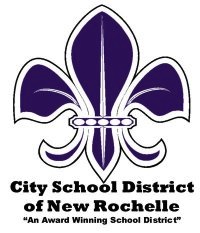 SUPERINTENDENT OF SCHOOLSEMPLOYMENT APPLICATIONSuperintendent of Schools Employment ApplicationPERSONAL INFORMATIONName: __________________________     ________________________    ________                               Last				             First                                                              M.List other names under which your work records might appear (for the purposes of verifying work & education records:Name: ________________________________________	________________________________________      _____________                                             Last				            First                                                                M.Name: ________________________________________     ________________________________________       ____________Mailing Address: ________________________________________________________________________________________________________Home Phone:  (        ) ___________________________________ Work Phone:  (           ) _______________________________Cell Phone:  (        ) ____________________________________ Email:  ____________________________________________DIRECTIONSPLEASE NOTE:  This application must be completely filled in.  All requested information must be provided in order for your application to be considered.  Include the following with your submission:*    This application form	*    Copy of NYS Administrative certifications*    Letter of Interest		*    Current professional credential folder (if available)*    Current resume		*    Three (3) recent letters of recommendations/references	Applicants are requested not to contact members of the Board of EducationCERTIFICATION AND PROFESSIONAL LICENSESTATE                      DATE ISSUED                               CERTIFICATION                               STATUS                                                                                                                                                             (i.e. initial, professional)EDUCATIONAL PREPARATIONPlease have all official college transcripts forwarded to: SWBOCES17 Berkley DriveRye Brook, New York 10573 Attn:  District Superintendent’s OfficeEMPLOYMENT HIGHLIGHTSWere you ever appointed to tenure in a public school district in New York State?         ________Yes   ________NoTenure Area: ___________________________________________ Date Tenure Granted: ____________________Name & Address of school district where tenure was last granted: _______________________________________________________________________________________________________________________Have you ever been found guilty on charges pursuant to New York State Education Law 3020-a? ____Yes ____NoIf you answered yes, you will not necessarily be disqualified as an applicant for employment.  Please state in detail the action that was taken against you.  (Attach additional pages as necessary).________________________________________________________________________________________________________________________________________________________________________________________________________________________________________________________________________________________________________________________________________________________________________________________________________________________________________________________________________________________________________________________________________________________________________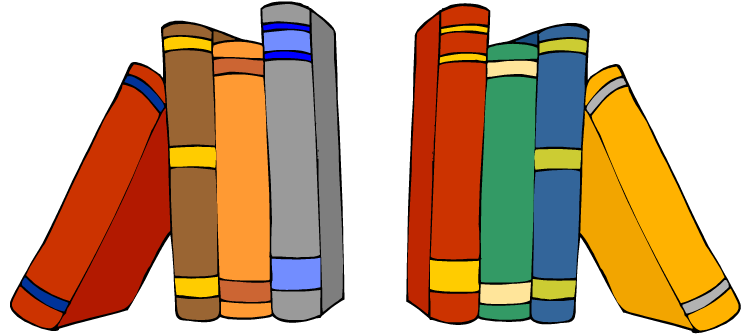 MILITARY SERVICEDid you serve on active duty with the armed forces of the United States?   ____________Yes   _____________NoAre you certified by the Veteran’s Administration as a disabled veteran?  ____________Yes   _____________NoBranch of Service: _______________________________ Rank/Specialty: _________________________________________Dates of Service: _________________________________________________________________________________________Did you have anything other than an honorable discharge?  ________Yes   _________NoIf you answer yes, you will not necessarily be disqualified as an applicant for employment.  If you answered yes, please explain:________________________________________________________________________________________________________________________________________________________________________________________________________________________________________________________________________________________________________________________

_______________________________________________________________________________________________________________________________________________________________________________________________________________________________________________________________________________________________________________________________________________________________________________________________________________________________________________________________________________________________________________________________________________________________________________________________________________________________________________________________________________________________________________________________________________________WRITING SAMPLEThe City of New Rochelle School District is seeking an educational leader who will build a positive, responsive and supportive school culture that builds upon the district’s strengths, but also identifies and thoughtfully addresses their challenges.  Please describe your approach, or strategies, in leading this work, and how you might measure success.______________________________________________________________________________________________________________________________________________________________________________________________________________________________________________________________________________________________________________________________________________________________________________________________________________________________________________________________________________________________________________________________________________________________________________________________________________________________________________________________________________________________________________________________________________________________________________________________________________________________________________________________________________________________________________________________________________________________________________________________________________________________________________________________________________________________________________________________________________________________________________________________________________________________________________________________________________________________________________________________________________________________________________________________________________________________________________________________________________________________________________________________________________________________________________________________________________________________________________________________________________________________________________________________________________________________________________________________________________________________________________________________________________________________________________________________________________________________________________________________________________________________________________________________________________________________________________________________WRITING SAMPLEPlease attach a copy of a document (letter, memo, etc.) written by you in a previous position in which you were communicating with your school community about a change in direction, or trying to build community support and buy-in on a particular matter.___________________________________________________________________________________________________________________________________________________________________________________________________________________________________________________________________________________________________________________________________________________________________________________________________________________________________________________________________________________________________________________________________________________________________________________________________________________________________________________________________________________________________________________________________________________________________________________________________________________________________________________________________________________________________________________________________________________________________________________________________________________________________________________________________________________________________________________________________________________________________________________________________________________________________________________________________________________________________________________________________________________________________________________________________________________________________________________________________________________________________________________________________________________________________________EMPLOYMENT HISTORYBegin with your most recent employment and be sure to include any employment with NYS.  List all previous employers.  (Add additional sheets if necessary)EMPLOYMENT HISTORYEMPLOYMENT HISTORYSUPERINTENDENT OF SCHOOL EMPLOYMENT APPLICATIONREFERENCESPlease provide telephone numbers of at least three (3) people who are not related to you and qualified to give information describing your abilities for the position of Superintendent of Schools.ADDITIONAL INFORMATIONAre you legally eligible for employment in this country?   _______Yes           ________NoIf employed, you will be asked to produce two original forms of identification.Do you have:  _______Relatives   ________Friends employed in this school district?  ____Yes ____NoIf yes, who____________________________________________________________________________________Do you have any health conditions that would impair your ability to perform the functions of this position?_________Yes    ________NoIf yes, explain_________________________________________________________________________________Have you ever been convicted of a crime (misdemeanor and/or felony)?  ______Yes    ______NoIf you answer yes, you will not necessarily be disqualified as an applicant for employment.  Please explain.____________________________________________________________________________________________________________________________________________________________________________________________________________________________________________________________________________________Are any criminal charges or proceedings pending against you?   ________Yes   ________NoIf you answer yes, you will not necessarily be disqualified as an applicant for employment.  Please explain.____________________________________________________________________________________________________________________________________________________________________________________________________________________________________________________________________________________Have you ever been dismissed from a position or resigned to avoid dismissal?   ________Yes   _________NoIf you answer yes, you will not necessarily be disqualified as an applicant for employment.  Please explain.________________________________________________________________________________________________________________________________________________________________________________________________________________________________________________________________________________________________________________________________________________________________________________WAIVER AND RELEASE FOR APPLICANT BACKGROUND CHECKBy signing below, I,____________________________________________, hereby authorize Southern Westchester BOCES (hereafter known as SWBOCES) acting on behalf of the contracted school district (hereafter known as “the District”) to verify and investigate all statements I have made on the employment application, related papers and in interviews  I authorize SWBOCES to contact all employers and personal references listed on my employment application.  In addition, I authorize all individuals, schools and employers mentioned on my employment application to freely provide any information requested that may be relevant and helpful in making a hiring decision.  I release any such individuals, schools and employers from any and all legal liability or damage for disclosing any information about me.  In addition I understand that if this form is not signed and submitted with the appropriate completed application form, I will not be considered for employment by the District._______________________________________________    _____________________________Signature							   DateWAIVER AND RELEASE FOR APPLICANT BACKGROUND CHECKI certify that all statements herein are true, accurate, and complete.  I understand that any false, misleading or willful omissions shall be just cause for dismissal or refusal of employment.I understand that Southern Westchester BOCES (known as SWBOCES) acting on behalf of contracted school district (hereafter known as “the District)” will thoroughly investigate my work and personal history and verify all data given on this application, related papers and in interviews.I authorize all individuals, schools and employers mentioned therein to provide any information requested about me, and I release them from any and all legal liability or damage for disclosing information about me.I understand that I am not guaranteed employment by merely completing this application and even if I am hired by the District, this document is not to be considered a contract for employment.If I am chosen for employment by the District I agree to confirm to its rules and regulations as set forth in the employee handbook and/or Board of Education policies and regulations.  I acknowledge that these rules and regulations may be changed, interpreted withdrawn or added to by the District at tnay time any the District’s sole discretion without prior notice to me.Pursuant to the School Finger Printing Law (2000 New York laws, Chapter 180), I understand that I will not be eligible for employment by the District if the New York State Education Department does not clear me for employment.If requested by the District in connection with this application and if given a bona fide offer of employment, I agree to take a medical examination in accordance with the District policies.  I agree that the examining authority may disclose the findings of these examinations to the District and that my initial employment is conditioned upon meeting the requirements or that examination as established by the District.The employment application will be valid for one (1) year from the date is received.____________________________________________________	____________________________________Signature							  DateSWBOCESSuperintendent Search17 Berkley Drive, Rye Brook, New York 1057312.19.18/vacNROther licenses held (type & issuing authority):(Please provide copy with your submission)___________________________________________________________________   Exp. Date:_________________________________________________________________________________   Exp. Date:_________________________________________________________________________________   Exp. Date:_________________________________________________________________________________   Exp. Date:______________College/GraduateDate AttendedSem. HoursMajor/MinorGrade Pt. Av.DegreeEmployer:                                                                              Telephone:Employer:                                                                              Telephone:Employer:                                                                              Telephone:Dates Employed   From:               To:   Dates Employed   From:               To:   Employer:                                                                              Telephone:Employer:                                                                              Telephone:Employer:                                                                              Telephone:Address:Address:Address:Summarize the nature of the work performed and the job responsibilities.Summarize the nature of the work performed and the job responsibilities.Summarize the nature of the work performed and the job responsibilities.Job Title:Job Title:Job Title:Immediate Supervisor, Title & Telephone No.Immediate Supervisor, Title & Telephone No.Immediate Supervisor, Title & Telephone No.Immediate Supervisor, Title & Telephone No.Immediate Supervisor, Title & Telephone No.Immediate Supervisor, Title & Telephone No.Reason for Leaving:Reason for Leaving:Reason for Leaving:Reason for Leaving:Reason for Leaving:Reason for Leaving:May we contact for reference?   _____Yes     ______No     _____LaterMay we contact for reference?   _____Yes     ______No     _____LaterMay we contact for reference?   _____Yes     ______No     _____LaterMay we contact for reference?   _____Yes     ______No     _____LaterMay we contact for reference?   _____Yes     ______No     _____LaterMay we contact for reference?   _____Yes     ______No     _____LaterSchool District Enrollment?Annual Budget:Total No. of EmployeesSchool District Enrollment?Annual Budget:Total No. of EmployeesEmployer:                                                                              Telephone:Employer:                                                                              Telephone:Employer:                                                                              Telephone:Dates Employed   From:               To:   Dates Employed   From:               To:   Employer:                                                                              Telephone:Employer:                                                                              Telephone:Employer:                                                                              Telephone:Address:Address:Address:Summarize the nature of the work performed and the job responsibilities.Summarize the nature of the work performed and the job responsibilities.Summarize the nature of the work performed and the job responsibilities.Job Title:Job Title:Job Title:Immediate Supervisor, Title & Telephone No.Immediate Supervisor, Title & Telephone No.Immediate Supervisor, Title & Telephone No.Immediate Supervisor, Title & Telephone No.Immediate Supervisor, Title & Telephone No.Immediate Supervisor, Title & Telephone No.Reason for Leaving:Reason for Leaving:Reason for Leaving:Reason for Leaving:Reason for Leaving:Reason for Leaving:May we contact for reference?   _____Yes     ______No     _____LaterMay we contact for reference?   _____Yes     ______No     _____LaterMay we contact for reference?   _____Yes     ______No     _____LaterMay we contact for reference?   _____Yes     ______No     _____LaterMay we contact for reference?   _____Yes     ______No     _____LaterMay we contact for reference?   _____Yes     ______No     _____LaterSchool District Enrollment?Annual Budget:Total No. of EmployeesSchool District Enrollment?Annual Budget:Total No. of EmployeesEmployer:                                                                              Telephone:Employer:                                                                              Telephone:Employer:                                                                              Telephone:Dates Employed   From:               To:   Dates Employed   From:               To:   Employer:                                                                              Telephone:Employer:                                                                              Telephone:Employer:                                                                              Telephone:Address:Address:Address:Summarize the nature of the work performed and the job responsibilities.Summarize the nature of the work performed and the job responsibilities.Summarize the nature of the work performed and the job responsibilities.Job Title:Job Title:Job Title:Immediate Supervisor, Title & Telephone No.Immediate Supervisor, Title & Telephone No.Immediate Supervisor, Title & Telephone No.Immediate Supervisor, Title & Telephone No.Immediate Supervisor, Title & Telephone No.Immediate Supervisor, Title & Telephone No.Reason for Leaving:Reason for Leaving:Reason for Leaving:Reason for Leaving:Reason for Leaving:Reason for Leaving:May we contact for reference?   _____Yes     ______No     _____LaterMay we contact for reference?   _____Yes     ______No     _____LaterMay we contact for reference?   _____Yes     ______No     _____LaterMay we contact for reference?   _____Yes     ______No     _____LaterMay we contact for reference?   _____Yes     ______No     _____LaterMay we contact for reference?   _____Yes     ______No     _____LaterSchool District Enrollment?Annual Budget:Total No. of EmployeesSchool District Enrollment?Annual Budget:Total No. of EmployeesName:Address:Title:Telephone:                                                                             Dates employed or known:Name:Address:Title:Telephone:                                                                              Dates employed or known:Name:Address:Title:Telephone:                                                                               Dates employed or known:Name:Address:Title:Telephone:                                                                              Dates employed or known: